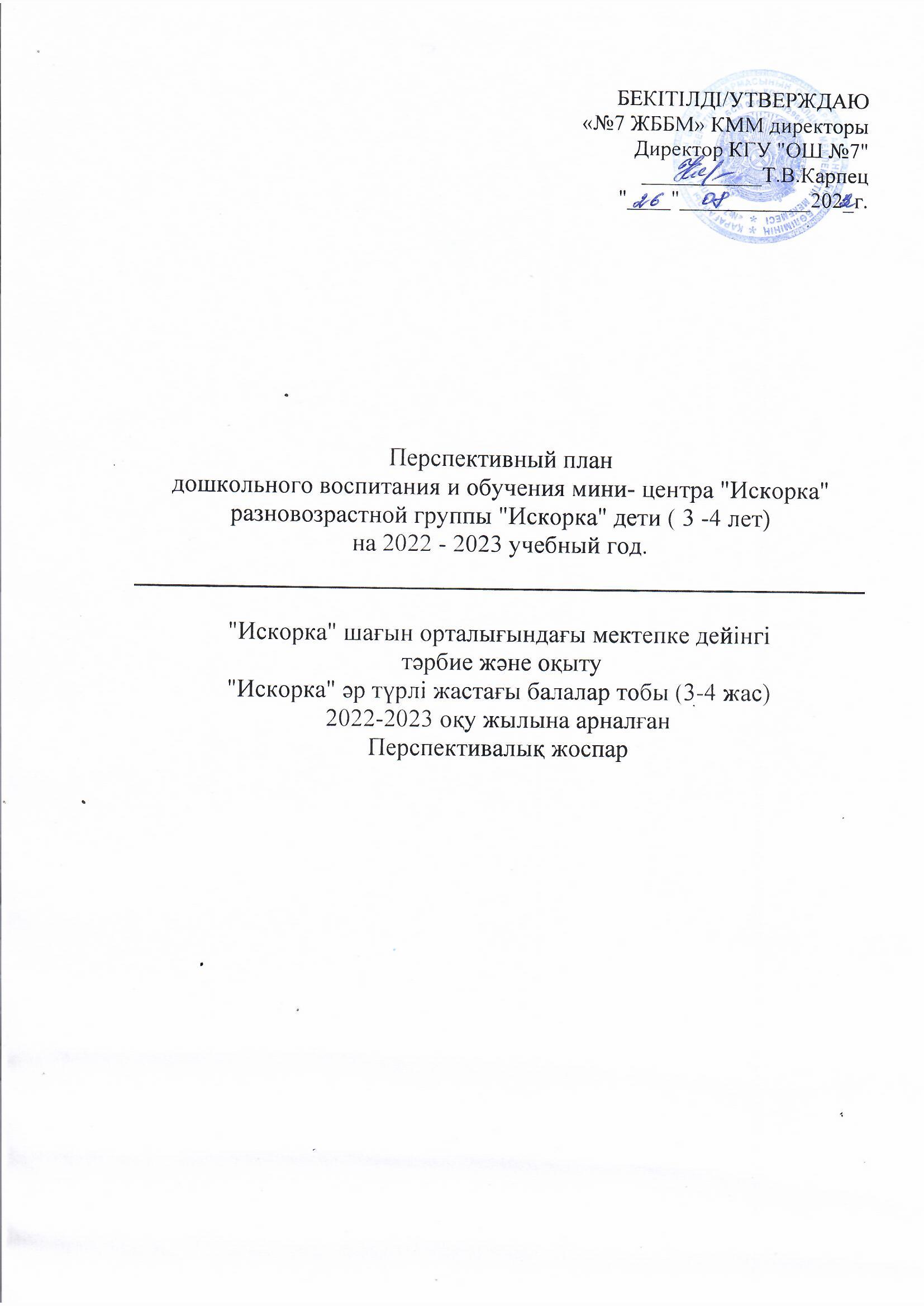 Перспективный план организованной деятельности на 2022 -2023 учебный год на основе Типового учебного плана дошкольноговоспитания и обучения и Типовой учебной программы дошкольноговоспитания и обученияОрганизации образования :мини - центр "Искорка"Группа/класс средняя подгруппаВозраст детей 3годаСентябрь Октябрь для детей 3-х летНоябрь для детей 3 - летДекабрь для детей 3-х летЯнварь для детей 3-х летФевраль для детей 3-х летМарт для детей 3-х летАпрель для детей 3-х летМай для детей 3-х летПерспективный план организованной деятельности на 2022 -2023 учебный год на основе Типового учебного плана дошкольноговоспитания и обучения и Типовой учебной программы дошкольноговоспитания и обученияОрганизации образования : мини - центр "Искорка"Группа/класс старшая подгруппаВозраст детей 4 годаСентябрь Октябрь для 4-х летнихНоябрь для 4-х летнихДекабрь для 4-х летних Январь для 4-х летнихФевраль на 4-х летних Март для 4-х летних Апрель для 4-х летних Май для 4-х летнихМесяцОрганизованная деятельностьЗадачи организованной деятельностиСентябрь Физическая культураФормировать навыки культурного поведения за столом: правильно пользоваться столовой и чайной ложками, вилкой, салфеткой; не крошить хлеб, пережевывать пищу с закрытым ртом, не разговаривать с полным ртом.Навыки самообслуживания Поддерживать ребенка к стремлению в самообслуживании: одеваться и раздеваться в определенной последовательности, соблюдать аккуратность, замечать неопрятность в одежде, регулировать их с помощью взрослого или самостоятельно, пользоваться столовыми предметами по назначению.Общеразвивающие упражнения. Учить выполнять упражнения вместе с педагогом, используя зрительные, ориентиры, словесные указания в игровой форме (имитация движений животных).Сентябрь Развитие речиЗвуковая культура речи. Формировать навыки: умения произносить гласные (а, , е, о, У) и некоторые согласные (п-б, с-з) звуки; расширять словарный запас через игру и игровые упражненияСентябрь Художественная литератураЧитать, рассказывать.Учить детей понимать содержание сказок, слушать, запоминать образные словаСентябрь Основы грамотыСентябрь Казахский язык (в группах с другими языками обучения)По плану педагога.Сентябрь Сенсорика/Основы математикиЧисло. Формировать представления о понятиях" много"," один"," по одному"," ни одного".  - составлять группы из однородных предметов и выделять одну из них. Учить детей умению узнавать и называть геометрические фигуры: круг, квадрат, треугольник, обследовать форму фигур, используя осязание и зрение.Сентябрь Ознакомление с окружающим миромФормировать знания о явлениях живой и неживой природы. Определение погодных условий, наблюдение за природными явлениями (сезонными). Воспитывать интерес к явлениям природы.Сентябрь КонструированиеКонструирование из строительных материалов.- - формирование навыков конструирования простейших конструкций из деталей различных цветов и формСентябрь РисованиеПредметный рисунок.Формировать умение проводить прямые линии в разных направлениях, их пересечение: - изображать овощи и фрукты, игрушки, рисовать предметы круглой формы (шары, облака, солнце).Сентябрь ЛепкаПредметная лепка: совершенствование навыков ознакомления со свойствами пластилина, пластилина. Формировать навыки лепки овощей и фруктов, некоторых предметов, продуктов питания, используя приемы отрывания, округления, скручивания, вытягивания из пластилиновых кусочков.Сентябрь АппликацияУчить создавать образы предметов из готовых форм; выбор цветов в соответствии с изображаемыми предметами;Сентябрь МузыкаСлушать музыку. - формирование навыков восприятия содержания и настроения песен различного характера и пения в одинаковом темпе с единой силой звучанияМесяцОрганизованная деятельностьЗадачи организованной деятельностиОктябрьФизическая культураРазвивать и координировать двигательную активность и формировать интерес к физическим упражнениям;      развивать физические качества: ловкость, быстроту, координацию, способствующие укреплению здоровья;      формировать элементарные навыки выполнения основных видов движений в ходьбе, беге, прыжках, метании, бросании и ловле, ползании и лазании;      формировать культурно-гигиенические навыки;      формировать начальные представления о здоровом образе жизни.Выполнение упражнения с предметами и без предметов. Упражнения для рук и плечевого пояса, туловища, ног поднимание рук вверх, в стороны; перекладывание предмета из одной руки в другую перед собой, хлопки перед собой.ОктябрьРазвитие речиРазвивать устную речь в различных формах и видах детской деятельности;      развивать литературную речь;      приобщать к словесному искусству;      воспитывать культуру общения, художественное восприятие и эстетический вкус;      обогащать словарный запас путем применения дидактических и развивающих игр и упражнений. Формировать навыки: умения  различать и называть части предметов;    обогащать речи детей словами, обозначающими качество и свойства предметов; Связная речь      Формировать навыки: связной речи при рассматривании картин, предметов, наблюдений за объектами живой и неживой природыОктябрьХудожественная литератураУчить детей восприятию интонационных оттенков в исполнении, передаче характера персонажей; произношению потешек, стихотворений осмысленно, не спеша, четко выговаривая звуки. Обучать  детей: слушанию, пониманию содержания сказки, запоминанию образных слов; восприятию интонационных оттенков в исполнении, передаче характера персонажей; произношению потешек, стихотворений осмысленно, не спеша, четко выговаривая звуки; сопереживанию к поступкам персонажей, событиям.ОктябрьОсновы грамотыОктябрьКазахский язык (в группах с другими языками обучения)по плану педагогаОктябрьСенсорика/Основы математикиУчить детей умению различать предметы в групповой комнате и определения их количества;Формировать навыки сравнения двух контрастных и одинаковых предметов по длине и ширине;  сравнения двух контрастных и одинаковых предметов по высоте и толщине. Количество. Совершенствование понятий "много", "один", "по одному", "ни одного", умение сравнивать две равные и неравные группы предметов на основе сопоставления, пользование приемами последовательного наложения и приложения одной группы предметов на другую.      Величина. Закрепление умения сравнивать два контрастных и одинаковых предмета по длине, ширине, высоте и толщине.      Геометрические фигуры. Закрепление знаний о геометрических фигурах: круг, квадрат, треугольник.      Ориентировка в пространстве, во времени. Обучение умению ориентироваться в пространстве и во времени, определять контрастные части суток.ОктябрьОзнакомление с окружающим миромФормирование элементарных представлений о некоторых растениях родного края, об овощах и фруктах; знаний о видах комнатных растений, их различии (фиалка, герань, бегония и т.д). Воспитывать интерес к явлениям природы.      обучать умению называть предметы ближайшего окружения и их назначение, различать знакомые им предметы;      воспитывать любовь к Родине, семье, уважение к старшим через применение устного народного творчества Казахстана;      формировать знания о растениях и животных родного края. Закрепление знаний о средствах передвижения по земле, воздуху. Ознакомление с простыми правилами для пешеходов и пассажиров транспорта.      Труд взрослых. Побуждение детей к игровой деятельности на основе наблюдений за трудом взрослых. Организация посильной помощь дворнику, няне. Воспитание уважения к результатам чужого труда, желание помогать.  Казахстан – моя Родина, символика страны. Продолжение ознакомления с традиционным жильем казахов. Дать представление о Флаге Казахстана.ОктябрьКонструированиеУчить детей определять и называть части построек, соотносит свои постройки с размерами кукол, игрушек;Учить детей конструировать из крупного и мелкого строительного материала, используя сюжетно-игровые задачи;      умеет различать по цвету и величине;Учит сооружает простейшие постройки;умеет преобразовывать лист бумаги, используя различные способы конструированияОктябрьРисованиеформировать навыки в умении изображать простые предметы, явления, сказочных персонажей, передавая форму, цвет, расположение частей;      продолжать знакомить с произведениями искусства, народными игрушками и произведениями декоративно-прикладного искусства казахского и других народов; Декоративное рисование. Формирование навыков расположения элементов орнамента на плоскости с учетом формы, последовательности элементов, расстояния между ними.       Сюжетное рисование, рисование по замыслу. Привитие навыков эмоционально-эстетического вкуса: к красоте окружающего мира, произведениям искусства, предметам быта, игрушкам казахского и других народов.ОктябрьЛепкаПредметная лепка: совершенствование навыков ознакомления со свойствами пластилина, пластилина. Формировать навыки лепки из куска глины и теста, используя приемы ощипывания, отрывания, сплющивания, вытягивания, изображения овощей и фруктов, некоторых предметов, продуктов питания;. совершенствоват навыков ознакомления со свойствами глины и пластилина. Формирование навыков лепки из куска глины и теста, используя приемы ощипывания, отрывания, сплющивания, вытягивания, изображения овощей и фруктов, некоторых предметов, продуктов питания; совершенствовать умения раскатывания комка между ладонями и на плоскости прямыми и круговыми движениями, соединения элементов в несложные предметы, лепки посуды, игрушек.ОктябрьАппликацияУчить первоначальным навыкам техники наклеивания; Формировать подбирать готовые формы из бумаги разного цвета, соответствующие изображаемым предметам; Учить располагать и наклеивать крупные и более мелкие элементы, подготовленные взрослым; Учить создавать образы предметов из готовых форм; располагает и наклеивает крупные и более мелкие элементы, подготовленные взрослым;ОктябрьМузыкаУчить детей различать тембр звучания музыкальных и шумовых игрушек, детских инструментов; Формирование навыков пения в одном темпе с одинаковой силой звучания, пение вместе со взрослым, подстраиваясь к его голосу в сопровождении инструмента. Формирование навыков пения в одном темпе с одинаковой силой звучания, пение вместе со взрослым, подстраиваясь к его голосу в сопровождении инструмента.МесяцОрганизованная деятельностьЗадачи организованной деятельностиНоябрьФизическая культура      Общеразвивающие упражнения. Приседания, захватывание ступнями ног мешочки с песком из положения сидя; прыжки на двух ногах.      Основные движения:      1) ходьба. Формирование навыков координирование движения рук и ног, соблюдая интервал, меняя направление, по кругу, взявшись за руки, держась за веревку, с остановкой, приседанием, поворотом, "змейкой", обходя предметы, в горку и с горки;      2) бег. Формирование навыков в колонне по одному, друг за другом, на носочках, координирование движения рук и ног, соблюдая интервал, меняя направление, по кругу, с остановкой, "змейкой", обходя предметы, бега с одной стороны площадки на другую и так далее;      3) прыжки. Формирование техники прыжки вверх с касанием предмета головой на двух ногах, продвигаясь вперед на расстояние 2–3 метра;      4) метание, бросание, ловля. Формирование навыков Метание в горизонтальную цель, вдаль, метание в вертикальную цель правой и левой рукой;      5) ползание, лазанье. Формирование навыко перелезания через бревно, ползать между ножками стула, лазание по наклонной лестнице, влезание на гимнастическую стенку и спуск;      6) равновесие. Формирование навыков ходьбы  по дощечкам, положенным на расстоянии 10 см. одна от другой;      7) перестроение. Формирование навыков построения небольшими группами и всей группой (с помощью педагога, по зрительным ориентирам)Формирование навыков вхождения и погружения в воду, игры в воде.      Закаливание, оздоровительная работа.      Проведение закаливающих процедур. Проведение дыхательной гимнастикиНоябрьРазвитие речиРазвивать устную речь в различных формах и видах детской деятельности; обогащать словарный запас путем применения дидактических и развивающих игр и упражнений. Формировать навыки: умения  различать и называть части предметов;  произношения гласных (а, у, и, о, э) и некоторые согласных звуков: (п-б, т-д, к-г, ф-в, с-з-ц);развития артикуляционного аппарата.Словарный запас: обогащение речи детей словами, обозначающими качество и свойства предметов;  умение группировать предметы по общим признакам (игрушки, одежда, обувь, посуда, мебель).      Грамматический строй речи:употребление в речи имен существительных в единственном и множественном числе.      Связная речь. Формирование навыков: ведения диалога со взрослым, слушания и понимания заданных вопросов;применение простейших приемов интонационной выразительности для характеристики персонажей;воспитание внимания, интереса к игре с рифмой и словом;НоябрьХудожественная литератураУчить детей слушанию, пониманию содержания сказки, запоминанию образных слов;восприятию интонационных оттенков в исполнении, передаче характера персонажей; произношению потешек, стихотворений осмысленно, не спеша, четко выговаривая звуки;  сопереживанию к поступкам персонажей, событиям.привитие интереса, желания в обыгрывании и драматизации знакомых сказок.НоябрьОсновы грамотыНоябрьКазахский язык (в группах с другими языками обучения)по плану педагогаНоябрьСенсорика/Основы математикиФормирование представлений о понятиях "много", "один", "по одному", "ни одного".      Формирование навыков: расположения предметов в ряд, по порядку, в направлении слева направо правой рукой;      Величина. Дать понятие о том, что предметы могут быть разными по величине.      Формирование навыков: сравнения двух контрастных и одинаковых предметов по высоте и толщине.      Геометрические фигуры.      Обучение детей умению узнавать и называть геометрические фигуры: круг, квадрат, треугольник, обследовать форму фигур, используя осязание и зрение.      Формирование навыков: обследования формы фигур. Ориентировка в пространстве. Обучение умению ориентироваться в расположении частей своего тела.      Формирование навыков:называния и ориентирования в частях своего тела (голова, ноги, руки).      Ориентировка во времени. Формирование навыка:  называния и распознавания частей суток - утро, день, вечер, ночь.НоябрьОзнакомление с окружающим миромФормирование знаний о явлениях живой и неживой природы.Определение состояния погоды, наблюдения за явлениями природы (сезонные). Воспитание интереса к явлениям природы.      Растительный мир. Формирование элементарных представлений о некоторых растениях родного края, об овощах и фруктах; знаний о видах комнатных растений, их различии (фиалка, герань, бегония и т.д).      Формирование элементарных представлений: о некоторых растениях родного края, об овощах и фруктах. Обучение умению узнавать и называть 2–3 вида деревьев; о явлениях природы. Воспитание любви и бережного отношения к растениям.      Животный мир.Закрепление знаний о домашних животных и их детенышах. Формирование представлений о домашних и диких животных, обитающих на территории Казахстана; навыков наблюдения за обитателями уголка природы.НоябрьКонструированиеУчить детей определять и называть части построек, соотносит свои постройки с размерами кукол, игрушек;Учить детей конструировать из крупного и мелкого строительного материала, используя сюжетно-игровые задачи;      умеет различать по цвету и величине;Учит сооружает простейшие постройки;умеет преобразовывать лист бумаги, используя различные способы конструирования. НоябрьРисованиеПредметное рисование:изображение предметов из нескольких горизонтальных и вертикальных линий (забор), закрашивания нарисованных форм, нестандартного рисования (пальчиками и ладошками, разноцветными мелками).      Декоративное рисование. Формирование навыков расположения элементов орнамента на плоскости с учетом формы, последовательности элементов, расстояния между ними.      Сюжетное рисование, рисование по замыслу. Привитие навыков эмоционально-эстетического вкуса. Воспитание интереса к изображению простейших природных явлений, сказочных персонажей.НоябрьЛепкаФормирование навыков лепки из куска глины и теста, используя приемы ощипывания, отрывания, сплющивания, вытягивания, изображения овощей и фруктов, некоторых предметов, продуктов питания; Совершенствование умений раскатывания комка между ладонями и на плоскости прямыми и круговыми движениями, соединения элементов в несложные предметы, лепки посуды, игрушек.НоябрьАппликацияФормирование умений и навыков: техники наклеивания;расположения и наклеивания крупных и более мелких элементов, подготовленные взрослыми;аккуратного набора клея на кисть;нанесения клея на готовые формы на клеенке; применения салфетки для удаления остатков клея.НоябрьМузыкаФормирование навыков различия тембра звучания музыкальных и шумовых игрушек, детских инструментов;слушания музыки в исполнении взрослых и прослушивание в аудио-видеозаписях. Пение.      Формирование навыков пения в одном темпе с одинаковой силой звучания, пение вместе со взрослым, подстраиваясь к его голосу в сопровождении инструмента. Музыкально-ритмические движения.      Формирование навыков:реагирования на характер музыки, отмечая смену частей;различия высокого и низкого звучания, отмечая его игровыми действиями; слушания погремушек и распознавания динамики их звона.МесяцОрганизованная деятельностьЗадачи организованной деятельностидекабрьФизическая культураУмеет выполнять физические упражнения, имитируя движения животных; выполняет основные виды движений;умеет кататься с невысокой горки, катают друг друга;владеет навыком езды на трехколесном велосипеде;имеет первоначальные навыки самообслуживания, представления о здоровом образе жизни;  участвует в совместных подвижных играх.декабрьРазвитие речиРазвивать устную речь в различных формах и видах детской деятельности;произносит внятно гласные и согласные звуки; имеет правильный темп речи;      отвечает на разнообразные вопросы, касающиеся ближайшего окружения;      использует все части речи; применяет необходимые слова и словосочетания;      согласовывает слова в роде, числе, падеже.декабрьХудожественная литератураУчить детей восприятию интонационных оттенков в исполнении, передаче характера персонажей; умеет слушать и понимать содержание литературных произведений;использует образные слова; участвует в драматизации знакомых сказок; соблюдает интонационную выразительность речи персонажей;  эмоционально воспринимает сюжет, сопереживает персонажам; выразительно читает потешки, стихотворения.декабрьОсновы грамотыдекабрьКазахский язык (в группах с другими языками обучения)по плану педагога декабрьСенсорика/Основы математикиУмеет выделять из группы один предмет и объединять в группы; составляет и выделяет однородные предметы;      располагает предметы в ряд, по порядку, по величине в направлении слева направо правой рукой;      сравнивает два контрастных предмета по длине и ширине, высоте путем наложения и приложения;      называет геометрические фигуры: круг, квадрат, треугольник, ориентироваться в пространстве от себя;      называет и распознает части суток: утро, день, вечер, ночь.декабрьОзнакомление с окружающим миромзамечает простейшие изменения в природе и погоде;      имеет представление о некоторых растениях родного края;      называет и распознает на вкус некоторые виды овощей и фруктов;      обращает внимание на особенности поведения птиц;      называет домашних и диких животных, птиц, насекомых;      проявляет бережное отношение к природе.декабрьКонструированиеУчит сооружает простейшие постройки;умеет преобразовывать лист бумаги, используя различные способы конструирования.       определяет и называет части построек, соотносит свои постройки с размерами кукол, игрушек;      конструирует из крупного и мелкого строительного материала, используя сюжетно-игровые задачи;      преобразовывает лист бумаги в объемные формы, используя различные способы.декабрьРисованиеИмеет первоначальные навыки техники рисования;      умеет ритмично наносить линии, штрихи, пятна, мазки;      правильно называет основные цвета;      умеет создавать несложные сюжетные композиции, располагать изображения по всему листу;      проявляет первоначальные навыки закрашивания форм, интерес к нестандартной технике рисования.декабрьЛепкаЗнает некоторые свойства глины, пластилина и теста;      использует различные приемы при лепке;      умеет раскатывать предметы, состоящие из 1-3 частей;      владеет основными техническими умениями и навыками, необходимыми для лепки.декабрьАппликацияИмеет первоначальные навыки техники наклеивания; умеет подбирать готовые формы из бумаги разного цвета, соответствующие изображаемым предметам;      располагает и наклеивает крупные и более мелкие элементы, подготовленные взрослым;      умеет видеть красоту узора, его расположение, выделять их элементы;      пользуется салфеткой для удаления остатков клея.декабрьМузыкаУмеет различать тембр звучания музыкальных и шумовых игрушек, детских инструментов; узнает знакомые песни, пьесы;  чувствует характер музыки: песни, марши;  различает звучание музыкальных и шумовых игрушек, детских инструментов;      выполняет элементарные движения под плясовые мелодииМесяцОрганизованная деятельностьЗадачи организованной деятельностиЯнварь Физическая культураРазвивать активное выполнение движений и координацию движений, прививать интерес к физическим упражнениям;Развивать физических качеств, способствующих укреплению здоровья: ловкости и быстроты, координации;Приобщать к совместной деятельности со сверстниками в подвижных играх, позитивному взаимодействию между собой;Обеспечивать безопасность в быту, при использовании спортивного инвентаряУпражнения для рук и плечевого пояса:поднимать и опускать руки вверх, вперед, в стороны (вместе или поочередно);перекладывать предметы из одной руки в другую перед собой, за спиной, над головой; захватывать пальцами ног мешочки с песком сидя, ходить по палке, валику (диаметр 6–8 сантиметров) приставным шагом.Развивать самостоятельность, активность и творчество детей в процессе выполнении движений. Поощрять самостоятельные игры с колясками, автомобилями, велосипедами, мячами, шарами. Развивать навыки лазания, ползания; упражнять ловкость Катание на санках. Катать на санках друг друга; кататься с невысокой горки;Построение, перестроение. Построение друг за другом, рядом друг с другом, в круг (по зрительным ориентирам). Прыжки. Прыгать на месте на двух ногах, с продвижением вперед на расстояние 2-3 метраЯнварь Развитие речиОбучать умению согласовывать слова в роде, числе, падеже; употреблять существительные с предлогами в, на, под, за, около; в речи имена существительные в единственном и множественном числе, глаголы будущем и прошедшем времени.Обучать умению делиться впечатлениями после рассматривания картин, предметов, наблюдения за объектами живой и неживой природы, прослушивания произведений, просмотра мультфильмов, сказок.Январь Художественная литератураПрименять простейшие приемы интонационной выразительности для характеристики персонажей;Прививать интерес, желание в обыгрывании и драматизации знакомых сказок.Январь Основы грамоты----------------------------------Январь Казахский язык (в группах с другими языками обучения)по плану педагога Январь Сенсорика/Основы математикиФормировать представление о множестве предметов, состоящих из разного цвета, размера; Количество, счет-Развивать навыки порядкового счета до 5Множество.Сравнивать группы предметов, расположенных в два ряда, формировать понятия равенства и неравенстваДать понятие о том, что предметы могут быть разными по величине.Сравнивать два разных и одинаковых предмета по длине и ширине, высоте и толщине. Определять пространственные направления по отношению к себе, двигаться в заданном направлении (вперед-назад, вправо-влево, вверх-вниз. Расширять представления о частях суток (утро, день, вечер, ночь.Январь Ознакомление с окружающим миромРасширять знания о живой и неживой природе;Побуждать детей к знакомству с предметным миром и взаимодействию с ним. Совершенствовать умение различать и называть предметы ближайшего окружения.Расширить представление об окружающих предметах, их свойствах и назначении. Знакомить с национальной одеждой и украшениями казахского народа. Различать виды транспорта (воздушный, водный, наземный), о видах транспорта в зависимости от оборудования и назначения (пожарная машина, скорой помощи и другие); о назначении телефона, компьютера, телевизора и некоторых простых правилах их использования.Январь Конструированиеконструирование из строительных материалов;  формирование знаний об основных деталях строительного материала, их частях, распознавание их по цвету, величине. Формирование творческого воображения при сооружении постройки, объединяя их по сюжету и обыгрывая его; конструирование из бумаги. Обучение умению преобразовывать лист бумаги в объемные формы.Январь РисованиеРисовать элементы казахского орнамента в форме круга, овала, квадрата, прямоугольника, треугольника: «құс қанаты», «бүршік», «қызғалдақ», «қошқар мүйіз», «қой ізі», «құс тұмсық», «бота мойын», «ботакөз», «ирек», и др., соблюдать порядок расположения элементов, расстояния между ними. Развивать художественно-творческие способности, самостоятельность, активность детей в различных видах детской деятельности;Расширять понятия о видах искусства, развивать умение рассматривать и обследовать предметы с помощью рук;Формировать навыки восприятия и понимания произведений искусства;Приобщать к восприятию прекрасного в окружающей среде, развивать творческое мышление и воображение;Январь ЛепкаЛепить образы из пластилина, глины, пластической массы с использованием различных приемов, лепить знакомые предметы различной формы с учетом их характерных особенностей до появления полной формы предмета прищипывая с легким оттягиванием всех краев сплюснутого шара, или вытягиванием отдельных частей из целого, сжатием мелких деталей.  Формировать умение лепить предметы из нескольких частей.Воспитывать интерес детей к лепке объемных фигур и простых композиций.Применять при лепке приемы отрывания, сжатия, вдавливания, скручивания, вытягивания, раскатывания.Знакомить с использованием стеки. Формировать умение создавать сюжетные композиции на темы сказок и окружающей жизни.Январь АппликацияПродолжать учить детей в умение разрезать поперек узкие полоски, срезая уголки у квадрата.Формировать навыки вырезания из готовых форм фигур животных, птиц, цветов и т.д. и размещения этих предметов на листе бумаги. При составлении композиции учитывать соотношение предметов и объектов по величине. Наклеивать мелкие элементы с помощью взрослого, сначала составляя на листе бумаги изображения предметов, затем наклеивая их.Январь МузыкаВыполнять игровые действия в соответствии с характером музыки, петь по кругу, менять движения, проявлять быстроту и ловкость;Продолжать развивать у детей интерес к музыке, желание ее слушать, вызывать эмоциональную отзывчивость при восприятии музыкальных произведений. Формировать навыки культуры слушания музыки (не отвлекаться, дослушивать произведение до конца). Обучать умению чувствовать характер музыки, узнавать знакомые произведения, высказывать свои впечатления о прослушанном.МесяцОрганизованная деятельностьЗадачи организованной деятельностиФевраль Физическая культураРазвивать самостоятельность, активность и творчество детей в процессе выполнении движений. Поощрять самостоятельные игры с колясками, автомобилями, велосипедами, мячами, шарами. Развивать навыки лазания, ползания; упражнять ловкость Катание на санках. Катать на санках друг друга; кататься с невысокой горки;Построение, перестроение. Построение друг за другом, рядом друг с другом, в круг (по зрительным ориентирам). Прыжки. Прыгать на месте на двух ногах, с продвижением вперед на расстояние 2-3 метра. Прививать интерес к подвижным играм, учить детей соблюдать простые правила, координировать движения, ориентироваться в пространстве, действовать в соответствии со знаками «беги», «держись», «вставай», вводить в игры сложные правила, изменяя виды движений. Играть в национальные подвижные игрыУпражнения для туловища:передавать мяч друг другу над головой (назад и вперед), с поворотом в стороны (вправо-влево);Катание на санках. Катать на санках друг друга; кататься с невысокой горки;Февраль Развитие речиСлушать и понимать речь взрослых, правильно использовать соответствующие формы речевой этики. Февраль Художественная литератураРассматривать с детьми рисунки из знакомых книг, эмоционально рассказывать им о содержании рисунков, слушать мнения детей.  Обучать умению сопереживанию к поступкам персонажей, событиям.Февраль Основы грамотыФевраль Казахский язык (в группах с другими языками обучения)по плану педагогаФевраль Сенсорика/Основы математикиКоличество. Совершенствование понятий "много", "один", "по одному", "ни одного", умение сравнивать две равные и неравные группы предметов на основе сопоставления, пользование приемами последовательного наложения и приложения одной группы предметов на другую.      Величина. Закрепление умения сравнивать два контрастных и одинаковых предмета по длине, ширине, высоте и толщине.      Геометрические фигуры. Закрепление знаний о геометрических фигурах: круг, квадрат, треугольник.      Ориентировка в пространстве, во времени. Обучение умению ориентироваться в пространстве и во времени, определять контрастные части суток.Февраль Ознакомление с окружающим миромВоспитывать чувства благодарности к людям за их труд и уважительное отношение к результатам труда.Средства связи и передвижения-Формировать умение узнавать и называть транспортные средства с учетом среды передвижения. Совершенствовать знания о разных транспортных средствах и людях, управляющих ими. Воспитывать уважительное отношение к людям, работающим на транспорте.Февраль КонструированиеКонструирование из строительных материалов; Формирование творческого воображения при сооружении постройки, объединяя их по сюжету и обыгрывая его;Конструирование из бумаги. Обучение умению преобразовывать лист бумаги в объемные формы.Февраль РисованиеОбогащать представления детей о цветах и оттенках окружающих предметов и объектов природы. Знакомить с коричневыми, оранжевыми, светло-зелеными оттенками, побуждать создавать цвета самостоятельно (смешивать краски для получения нужного цвета).Развивать художественно-эстетический вкус через умение оценивать свои работы и работы других детей;Воспитывать патриотизм через приобщение к изобразительному искусству казахского народа; Предлагать детям слушать, петь песни, имеющие воспитательное значение, согласно их возрасту; Воспитывать аккуратность, бережное отношение к предметам.Февраль ЛепкаФормировать умение лепить предметы из нескольких частей, учитывая их расположение, соблюдая пропорции, соединяя части.Воспитывать интерес детей к лепке объемных фигур и простых композиций.Применять при лепке приемы отрывания, сжатия, вдавливания, скручивания, вытягивания, раскатывания.Поощрять стремление украшать вылепленные изделия узором при помощи стеки. Формировать умение создавать сюжетные композиции на темы сказок и окружающей жизни, выполнять коллективные работы, распределеняя обязанности между собой.Февраль АппликацияФормирование навыков: совершенствования представлений о возможностях бумаги: рвется, легко сминается. Сюжетная аппликация. Обучение составлению общей композиции.      Декоративная аппликация. Формирование навыков: наклеивания элементов казахского орнамента в центре, в квадрате по углам;расположения предметов и орнамента на плоскости с учетом формы, цвета и величины;составления узоров из геометрических элементов.Февраль МузыкаРазвивать умение различать веселый оживленный характер музыки, выполнять танцевальные движения с атрибутами.Знакомить с казахским национальным танцевальным искусством. Обучать танцу «Камажай».Формировать навык умения замечать выразительные средства музыкального произведения: тихо, громко, медленно, быстро. Развивать способность различать звуки по высоте (высокий, низкий в пределах сексты, септимы), умение сопровождать песни показом иллюстраций и жестами. Обучать умению воспринимать звуки казахского народного инструмента – домбры.МесяцОрганизованная деятельностьЗадачи организованной деятельностиМарт Физическая культураСовершенствовать культурно-гигиенические навыки, формировать элементарные навыки поведения во время приема пищи, умывания.Обучать умению детей следить за своим внешним видом; учить правильно пользоваться мылом, мыть руки, лицо, уши, вытирать насухо после мытья, вешать на место полотенце, пользоваться расческой и носовым платком.Формирование здорового образа жизни. Обучать умению различать и называть органы чувств, давать представление об их роли в организме и о том, как их защищать, заботиться. Формировать навыки выполнения приемов закаливания с помощью взрослого. Выполнять дыхательные упражнения.Март Развитие речиЗвуковая культура речи.развивать умение менять темп речи: медленная речь, говорить скороговорки.Словарный запас:обогащать словарный запас обобщающими словами.Грамматический строй речи:Обучать умению согласовывать слова в роде, числе, падеже; употреблять существительные с предлогами в, на, под, за, около; в речи имена существительные в единственном и множественном числе, глаголы будущем и прошедшем времени.Связная речь.Обучать умению делиться впечатлениями после рассматривания картин, предметов, наблюдения за объектами живой и неживой природы, прослушивания произведений, просмотра мультфильмов, сказок.применять простейшие приемы интонационной выразительности для характеристики персонажей;Март Художественная литератураВоспитывать умение слушать новые сказки, рассказы, стихи, контролировать развитие действий в их содержании, сопереживать героям произведения. Обсуждать с детьми действия героев и последствия их действий.Март Основы грамотыМарт Казахский язык (в группах с другими языками обучения)по плану ипедагогаМарт Сенсорика/Основы математикиМножество. Формировать представление о множестве предметов, состоящих из разного цвета, размера; сравнивать эти предметы, определять их равенство или неравенство на основе сопоставления пар.Сравнивать группы предметов, расположенных в два ряда, формировать понятия равенства и неравенства. Формировать понятие равенства двумя способами, сложив один предмет в меньшую группу по числу или исключив из избыточной группы, отвечать на вопросы: «Сколько было?», «Сколько осталось?». Март Ознакомление с окружающим миромРасширять представления о явлениях погоды (ветер, дождь, туман, снег, град, радуга, метель и др.).Расширять представления о растениях, уходе за ними (рыхление земли, полив, протирание листьев от пыли). В ходе наблюдений, экспериментов и труда дать представление о том, что растения являются живыми существами и для их роста необходимы земля, почва, вода, солнце, свет, влага, тепло. Формировать начальные представления об этапах их развития (семя, саженец, стебель, лист, цветок, семя).Воспитывать у детей положительное отношение к труду, формировать ответственное отношение к поставленной задаче: уметь доводить начатое дело до конца, хорошо его выполнять. Воспитывать желание содержать в чистоте группу и игровую площадку, помогать воспитателю в уборке игрушек.Март КонструированиеОбучать умению конструировать из бумаги: сгибать лист бумаги пополам, преобразовывать его в объемные формы, комочки, спирали, петли; совмещать стороны и углы, склеивать детали между собой, собирания композиции; складывать простые формы по типу «оригами».Март РисованиеРазвивать желание использовать в рисовании разные цвета, обращать внимание на большее количество цветов.Рисовать отдельные предметы и создавать сюжетные композиции, повторяя изображение одних и тех же предметов и добавляя к ним другие. При создании сюжетных композиций придавать каждому предмету характерные черты и их соотношение друг к другу.Развивать интерес к красоте окружающей среды, произведениям искусства казахского и других народов, юрте, его оборудованию, предметам быта, игрушкам, декоративно-прикладному искусству.Март ЛепкаПовышать интерес к лепке предметов быта казахского народа. Формировать умение оформлять готовый предмет элементами казахского орнамента в форме круга, овала, квадрата, прямоугольника, треугольника.Соблюдать правила безопасности при лепкеМарт АппликацияФормировать умение правильно держать ножницы и пользоваться ими; вырезать по прямой линии сначала короткие, затем длинные полосы.Учить вырезать круглые формы из квадрата и овальные из прямоугольника путем складывания углов; использовать этот прием для изображения в аппликации овощей, фруктов, цветов и орнаментов.Март МузыкаОбучать детей выразительному пению, формировать умение петь протяжно, подвижно, согласованно (в пределах ре — си первой октавы). Развивать умение брать дыхание между короткими музыкальными фразами. Обучать умению петь мелодию чисто, смягчать концы фраз, четко произносить слова, петь выразительно, передавая характер музыки; с высоким и низким голосом, демонстрируя движения рук для развития голоса и слуха.МесяцОрганизованная деятельностьЗадачи организованной деятельностиАпрель  Физическая культураПродолжать Прививать интерес к подвижным играм, учить детей соблюдать простые правила, координировать движения, ориентироваться в пространстве. Играть в национальные подвижные игры.приседать вытягивая руки вперед; обхватывая колени руками и наклоняя голову; поочередно поднимать и опускать ноги, согнутые в коленях. Бросать предметы на дальность правой и левой рукой (на расстояние 2,5-5 м), в горизонтальную цель двумя руками снизу, от груди, правой и левой рукой Упражнения в равновесии. Ходить по наклонной доске (20-30 сантиметров)Совершенствовать культурно-гигиенические навыки, формировать элементарные навыки поведения во время приема пищи, умыванияПоддерживать ребенка к стремлению в самообслуживании: одеваться и раздеваться в определенной последовательности, соблюдать аккуратность, замечать неопрятность в одежде. Формировать первоначальные представления о полезной и вредной для здоровья человека пищесгибать и разгибать ноги (поочередно и вместе), поворачиваться со спины на живот и обратно; Выполнять знакомые, ранее выученные упражнения и движения под сопровождение музыки. Прыгать на месте на двух ногах, с продвижением вперед на расстояние 2-3 метра, из круга в круг, вокруг предметов и между ними, с высоты 15-20 см, с касанием подвешенного предмета рукой, вверх с места стоя, через линию, в длину с места на расстоянии не менее 40 см;Ползание, лазанье: Ползать в прямом направлении на расстояние 4–6 метров, между предметами, вокруг них, по доске, Апрель  Развитие речиЗвуковая культура речи. развивать умение менять темп речи: медленная речь, говорить скороговорки.Словарный запас:вводить слова-антонимы противоположного значения.Грамматический строй речи:Обучать умению согласовывать в речи имена существительные в единственном и множественном числе, глаголы будущем и прошедшем времени.Связная речь.Обучать умению делиться впечатлениями после рассматривания картин, предметов, наблюдения за объектами живой и неживой природы, прослушивания произведений, просмотра мультфильмов, сказок.Слушать и понимать речь взрослых, правильно использовать соответствующие формы речевой этики.Апрель  Художественная литератураПовторять наиболее интересные, выразительные отрывки из прочитанного произведения, дать детям возможность повторять слова и простые фразы.Апрель  Основы грамотыАпрель  Казахский язык (в группах с другими языками обучения)по плану педагогаАпрель  Сенсорика/Основы математикиСравнивать два разных и одинаковых предмета, применять приемы наложения (на верх) и приложения (рядом) при сравнении величины. Узнавать и называть геометрические фигуры (круг, квадрат, треугольник) и геометрические тела (куб, шар, цилиндр); при помощи зрения и осязания обследовать геометрические фигуры; использовать в речи прилагательные, называть результаты сравнения (длиннее-короче, шире-уже, выше-ниже, толще-тоньше).Определять пространственные направления по отношению к себе, двигаться в заданном направлении (вперед-назад, вправо-влево, вверх-вниз), раскладывать предметы правой рукой слева направо; обозначать словами положение предметов по отношению к себе (передо мной стол, справо от меня окно, слева стул, сзади игрушки).Апрель  Ознакомление с окружающим миромРасширять представления о классификации растений: фрукты, овощи, ягоды (лесные, садовые), цветы (комнатные, садовые и луговые), кустарники и деревья (садовые и лесные).Формировать знания об элементарных правилах ухода за комнатными растениями и животными уголка природы, о бережном отношении человека к природе. Расширять представления о домашних животных и их детенышах (особенности поведения, передвижения, питания, польза для человека), о труде взрослых по уходу за ними.Апрель  КонструированиеЗнакомить с изделиями, предметами быта казахского народа изготовленных из природных материалов, изучать материал из которого они изготовлены. Констуировать из природных (шишки, хлопок, шерсть, нитки, асык, бумага, кожа, холст, ткань, виды зерен и т.д.) и бросового (виды крышек, пластик, коробки, скрепки для белья и т.д.) материала. Приобщать к изготовлению различных композиций из природного материала. Развивать творческое воображение, самостоятельно выбирать материалы и придумывать композиции, опираясь на наглядность. Апрель  РисованиеФормировать умение размещать орнамент с учетом его формы, соблюдения последовательности элементов на расстоянии между ними, чередовать 2-3 элемента по цвету и форме с яркими цветами казахского орнамента. Расширять знания о декоративно-прикладном искусстве казахского народаАпрель  ЛепкаСовершенствование навыков ознакомления со свойствами глины и пластилина. Формирование навыков лепки из куска глины и теста, используя приемы ощипывания, отрывания, сплющивания, вытягивания, изображения овощей и фруктов, некоторых предметов, продуктов питания; совершенствование умений раскатывания комка между ладонями и на плоскости прямыми и круговыми движениями, соединения элементов в несложные предметы, лепки посуды, игрушек.Апрель  АппликацияПродолжать Развивать интерес к аппликации, творческой деятельности, способности, воображению.Закреплять умение разрезать поперек узкие полоски, срезая уголки у квадрата.Формировать навыки вырезания из готовых форм фигур животных, птиц, цветов и т.д. и размещения этих предметов на листе бумаги. При составлении композиции учитывать соотношение предметов и объектов по величине. Наклеивать мелкие элементы с помощью взрослого, сначала составляя на листе бумаги изображения предметов, затем наклеивая ихАпрель  МузыкаУчить петь с инструментальным сопровождением и без него (с помощью воспитателя). Воспитывать интерес к выполнению танцевальных движений, игровых музыкальных действий. Передавать характер марша ритмичной ходьбой; подвижного характера музыки - легким, ритмичным бегом, легко и свободно выполнять прыжки на обеих ногах в подвижном темпе, точно передавая ритм музыки.МесяцОрганизованная деятельностьЗадачи организованной деятельностиМай   Физическая культураПоддерживать ребенка к стремлению в самообслуживании: одеваться и раздеваться в определенной последовательности, соблюдать аккуратность, замечать неопрятность в одежде, регулировать их с помощью взрослого или самостоятельно, пользоваться столовыми предметами по назначению. Обучать умению различать и называть органы чувств, давать представление об их роли в организме и о том, как их защищать, заботиться. Развивать представление о ценности здоровья; формировать желание не болеть, быть здоровым, дать первичные представления о том, что такое «здоровый образ жизни» и его соблюдении.Развивать самостоятельность, активность и творчество детей в процессе выполнении движений. Прививать интерес к подвижным играм, учить детей соблюдать простые правила, координировать движения, ориентироваться в пространстве, действовать в соответствии со знаками «беги», «держись», «вставай», Формирование культурно-гигиенических навыков. Формировать навыки мытья рук перед едой, чистки зубов утром и вечером.Совершенствовать культурно-гигиенические навыки, формировать элементарные навыки поведения во время приема пищи, умывания, умению детей следить за своим внешним видом; учить правильно пользоваться мылом, мыть руки, лицо, уши, вытирать насухо после мытья, вешать на место полотенце, пользоваться расческой и носовым платком.Май   Развитие речиЗвуковая культура речи. развивать умение менять темп речи: медленная речь, говорить скороговорки.Словарный запас: вводить слова-антонимы противоположного значения.Грамматический строй речи:Обучать умению согласовывать в речи имена существительные в единственном и множественном числе, глаголы будущем и прошедшем времени.Связная речь. Обучать умению делиться впечатлениями после рассматривания картин, предметов, наблюдения за объектами живой и неживой природы, прослушивания произведений, просмотра мультфильмов, сказок.Слушать и понимать речь взрослых, правильно использовать соответствующие формы речевой этики, строить диалог со взрослыми, слушать заданные вопросы и давать понятные ответы.Применять простейшие приемы интонационной выразительности для характеристики персонажей;Прививать интерес, желание в обыгрывании и драматизации знакомых сказок. Употребляет существительные вместе со вспомогательными словами, такими как над, под, за, рядом;слушает и понимает речь взрослых;общаются друг с другом, со взрослыми;рассказывает о том, что слышал, видел, что делал сам.Май   Художественная литератураСпособствовать участию в совместной игре со взрослым, обыгрыванию простейших сказок, передавать в них отдельные реплики и эмоциональный образ героев.Обучать умению заучивать стихотворения и потешки.Май   Основы грамотыМай   Казахский язык (в группах с другими языками обучения)по плану педагогаМай   Сенсорика/Основы математикиРазвивать наглядно-образное мышление, память, воображение, речь, мелкую моторику рук путем визуального измерения объема и через осязание форм предметов в процессе их изучения;Развивать познавательный интерес, устанавливать причинно-следственные связи, учить анализировать, делать выводы;Формировать навыки критического мышления, обучать умению работать в коллективе; Прививать эстетический вкус, расширять кругозор детей;Май   Ознакомление с окружающим миромРасширять представления о диких животных, их внешнем виде, среде обитании, передвижении, питании, приспосаблении к условиям жизни.В ходе наблюдений сравнивать характерные для сезона проявления в животном мире (осенью: нет бабочек, жуков, некоторых птиц; зимой: мало птиц, они голодны, их нужно кормить; весной: появляются бабочки, жуки, размножаются птицы, они поют, гнездятся, выводят птенцов; летом: много бабочек, жуков, стрекоз, птиц), выявлять приспособления к условиям жизни (корм, вода, тепло, свет, место проживания).Расширять представления о насекомых (жук, бабочка, муха, муравей), зимующих и перелетных птицах.Соблюдать правила поведения в природе, формировать элементарные экологические знания, воспитывать бережное отношение к животным и растениям (защита растений, кормление зимующих птиц).Май   Конструированиеконструирует из бумаги;продолжать учить составлять композиции при помощи склеивания между собой;складывать простые формы по типу «оригами»;Продолжать знакомить с изделиями, предметов быта казахского народа изготовленных из природных материалов и материал, из которого они изготовлены; конструирует из природного и бросового материала; самостоятельно выбирает материалы и придумывает композиции;Проявлять творческое воображение при конструировании.Май   РисованиеПродолжать знакомить с произведениями искусства, народными игрушками и произведениями декоративно-прикладного искусства казахского и других народов;      Воспитывать интерес к эстетической стороне окружающей действительности, удовлетворять потребности детей в самовыражении и развитии музыкальных способностей;Обучать умению детей закрашивать рисунки кистью, карандашом, проводя линии и штрихи только в одном направлении (сверху вниз или слева на- право); ритмично наносить мазки, штрихи по всей форме, не выходя за пределы контура. Проводить широкие линии всей кистью, а узкие линии и точки — кончиком кисти.Май   ЛепкаМай   АппликацияПродолжать Знкомить с декоративно-прикладным искусством казахского народа (юрта и ее убрансто: сундук, кебеже, текемет, войлочный ковер и т.д.). Формировать навык наклеивания орнаментов в полоску, изготовленных из геометрических и растительных форм, с учетом их последовательности.Развивать навык украшения предметов быта с использованием национальных орнаментов, соблюдая последовательность элементов и расстояния между ними. Развивать творческие способности.Соблюдать правила безопасности при наклеивании, выполнять работу аккуратно.Май   МузыкаСовершенствовать умение играть на детских музыкальных инструментах, слушать, как играет взрослый на различных музыкальных и шумных инструментах. Развивать умение играть простые мелодии на деревянных ложках, асатаяке, сазсырне. Совершенствовать умение распознавать и называть детские музыкальные инструменты. Выполнять полуприседания, согласовывая движения с музыкой, уметь менять движения на вторую часть музыки.Воспринимать веселый, подвижный характер музыки, применять в инсценировке знакомые песни по содержанию.Выполнять подскоки в подвижном темпе, передавая ритм музыки.Игра на детских музыкальных инструментахИспользовать различные шумовых музыкальных инструментов для детей при исполнении знакомых песен.МесяцОрганизованная деятельностьЗадачи организованной деятельностиСентябрь Физическая культураФормировать умения и навыки правильного выполнения движений в различных формах организации двигательной деятельности детей;     Формировать физические качества, ловкость, выносливость, умение сохранять координацию движений, равновесие, гибкость; Поднимание руки вперед, в стороны, вверх, отведение рук за спину из положения стоя, выполнение круговых движений руками, согнутыми в локтях. Ходьба в колонне по одному Прыжки на месте на двух ногах (10 прыжков 2-3 раза в чередовании с ходьбой); на двух ногах с продвижением вперед на расстояние 2-3 метра, прыжки на месте с поворотами направо, налево; Катание мячей, обручей друг другу между предметами. Бросание мяча друг другу снизу и ловля его (на расстоянии 1,5 метра), построение, перестроение. Построение в колонну по одному. Перестроение в звенья по два, по три; равнение по ориентирам.Сентябрь Развитие речиЗакрепление навыков правильного произношения гласных и согласных звуков, отрабатывать произношение свистящих, шипящих и сонорных (р, л) звуков.Обогащение словаря детей существительными, обозначающими профессии людей, названия частей и деталей предметов, качества и свойства предметов.Сентябрь Художественная литератураПобуждать интерес к детской литературе. Развитие умений эмоционально воспринимать художественные произведения. Ознакомление детей с художественными произведениями разной тематики. выразительное чтение. Обучение детей осмысленному запоминанию потешек и стихотворений; передавать свое отношение к содержанию стихотворения;Сентябрь Основы грамоты---------------Сентябрь Казахский язык (в группах с другими языками обучения)по плану педагогаСентябрь Сенсорика/Основы математикиФормировать представление о множестве предметов, состоящих из разного цвета, размера; сравнивать эти предметы, определять их равенство или неравенство на основе сопоставления пар.развивать познавательный интерес, устанавливать причинно-следственные связи, учить анализировать, делать выводы;развивать сенсорные способности первых мыслительных операций, формировать представление о множестве;формировать навыки критического мышления, обучать умению работать в коллективе;Сентябрь Ознакомление с окружающим миром      Ребенок, его семья, дом:      1) расширение представления ребенка о себе и своем состоянии. Поощрение попыток в познании самого себя. Способствование пониманию ребенком родственных отношений;Сентябрь Конструирование      Формировать навыки использования приемов приставления, прикладывания деталей, располагая кирпичики, пластины вертикально и горизонтально;Формировать навыки конструирования из крупного и мелкого строительного материала, используя схемы; конструирования по образцу;Сентябрь РисованиеРазвивать художественно-творческие способности, самостоятельность, активность детей в различных видах детской деятельности;Расширять понятия о видах искусства, развивать умение рассматривать и обследовать предметы с помощью рук;Формировать навыки восприятия и понимания произведений искусства;Приобщать к восприятию прекрасного в окружающей среде, развивать творческое мышление и воображение;Сентябрь ЛепкаПредметная лепка.Формирование навыков лепки:1) из куска пластилина, глины, теста;Сюжетная лепка.Воспитание интереса детей к лепке объемных фигур и простых композиций.Декоративная лепка:1) воспитание интереса детей к лепке предметов быта и образных игрушек.Сентябрь АппликацияПредметная аппликация:формирование умения правильно держать ножницы и пользоваться ими. Обучение вырезанию, начиная разрезанием по прямой линии сначала короткой, затем длинной полос;Сентябрь МузыкаПродолжать развивать у детей интерес к музыке, желание ее слушать, вызывать эмоциональную отзывчивость при восприятии музыкальных произведений. Слушание музыкиФормировать навыки культуры слушания музыки (не отвлекаться, дослушивать произведение до конца). Обучать умению чувствовать характер музыки, узнавать знакомые произведения, высказывать свои впечатления о прослушанном.МесяцОрганизованная деятельностьЗадачи организованной деятельностиОктябрь Физическая культураРазвивать творческих способностей воспитанников через различные двигательные умения и навыки;      Совершенствовать основные виды движений в ходьбе и беге, прыжках и метании, бросании и ловле, ползании и лазании, навыков личной гигиены и основ сбережения здоровья; Выполнение поворотов в стороны, держа руки на поясе, разводя их в стороны, наклоны влево, вправо, вперед, откидываясь назад, наклоны вперед, доставая пальцами носки ног прокатывание вокруг себя мяча, сидя и стоя на коленях. Ходьба в колонне по одному, в чередовании с бегомБег с разными заданиями: бег с ускорением и замедлением темпа, со сменой ведущего. Непрерывный бег в медленном темпе в течение 1-1,5 минут, бег на 40-50 метров со средней скоростью в чередовании с ходьбой;прыжки. вверх с места с касанием предмета, подвешенного выше поднятых рук ребенка, в длину с места, через 4-5 линий (расстояние между линиями 40-50 сантиметров), Подлезание под веревку, поднятую на высоту 50 сантиметров правым и левым боком вперед. Пролезание в обруч.Октябрь Развитие речи     Формировать навыки свободного общения с взрослыми и детьми;     Развивать устную речь детей в различных формах и видах детской деятельности через знакомство с культурой, обычаями и традициями народа Казахстана;      Октябрь Художественная литератураРазвитие умений эмоционально воспринимать художественные произведения. Ознакомление детей с художественными произведениями разной тематики умению сохранять последовательность сюжета при пересказывании знакомых сказок, передавать диалогическую речь, характер персонажей; развитие навыков театрализованной деятельности: правильное дыхания при воспроизведении различных текстов,воспроизведение интонации для выражения различных эмоций; драматизация сказок по знакомым сюжетам; последовательное выполнение событий сказки; представление о нравственных нормах.Октябрь Основы грамотыУмению сохранять последовательность сюжета при пересказывании знакомых сказок, передавать диалогическую речь, характер персонажей; развитие навыков театрализованной деятельности: правильное дыхания при воспроизведении различных текстов,воспроизведение интонации для выражения различных эмоций; драматизация сказок по знакомым сюжетам; последовательное выполнение событий сказки; представление о нравственных нормах.Октябрь Казахский язык (в группах с другими языками обучения)по плану педагогаОктябрь Сенсорика/Основы математики      Множество: совершенствование представления о том, что множество может состоять из разных по качеству предметов;      Количество, счет: совершенствование знаний прямого и обратного счета в пределах 5;      Величина. Закрепление навыков сравнения двух контрастных и одинаковых предметов по длине, ширине, высоте и толщине посредством наложения и приложения.      Геометрические фигуры. Закрепление навыков узнавания и называния геометрических фигур: круг, квадрат, треугольникОктябрь Ознакомление с окружающим миромобогащать знания о труде взрослых, его роли в общественной жизни человека, общепринятых нормах и правилах взаимоотношения со сверстниками и взрослыми;воспитывать патриотизм, чувство гордости за достижения республики;формировать дружеские взаимоотношения со сверстниками;Октябрь КонструированиеУчить детей преобразованию листов бумаги в объемные формы, используя конструирование: сминать, разрывать, скручивать.      Обучать конструированию из бумаги: сгибать прямоугольный лист бумаги пополам, совмещая стороны и углы, приклеивать к основной форме детали. Закреплять навыки преобразования листов бумаги в объемные формы, комочки, спирали, петли.      Приобщать детей к изготовлению поделок из природного материала. Совершенствовать навыки сооружения построек для игры из конструкторов, знаний о способах крепления деталей и создания построек.Октябрь РисованиеРисовать отдельные предметы и создавать сюжетные композиции, повторяя изображение одних и тех же предметов и добавляя к ним другие. При создании сюжетных композиций придавать каждому предмету характерные черты и их соотношение друг к другу.Развивать интерес к красоте окружающей среды, произведениям искусства казахского и других народов, юрте, его оборудованию, предметам быта, игрушкам, декоративно-прикладному искусству.Октябрь Лепка      Предметная лепка.      Формирование навыков лепки:      3) знакомых предметов разной формы и величины по образцу и представлению с учетом характерных особенностей предмета;      4) предметов из двух частей с соблюдением пропорций, пользуясь движениями пальцев и ладоней рук;      Сюжетная лепка.      Воспитание интереса детей к лепке объемных фигур и простых композиций.      Декоративная лепка:Расширение знаний о народной игрушке, создание образов по мотивам народного творчества.Октябрь АппликацияОбучение умению вырезать круглые формы из квадрата и овальные из прямоугольника путем складывания углов, наклеивать элементы с помощью взрослых; пользоваться клеем, салфеткой.Октябрь МузыкаФормировать навык умения замечать выразительные средства музыкального произведения: тихо, громко, медленно, быстро. Развивать способность различать звуки по высоте (высокий, низкий в пределах сексты, септимы), умение сопровождать песни показом иллюстраций и жестами. Обучать умению воспринимать звуки казахского народного инструмента – домбры.Пение	Обучать детей выразительному пению, формировать умение петь протяжно, подвижно, согласованно (в пределах ре — си первой октавы). Развивать умение брать дыхание между короткими музыкальными фразами.МесяцОрганизованная деятельностьЗадачи организованной деятельностиНоябрь Физическая культураВоспитывать интерес к выполнению физических упражнений, стремление к здоровому образу жизни;      побуждать интерес к различным национальным подвижным играм, играм соревновательного характера. Поднимание на носки, поочередно выставляя ногу вперед на пятку, на носок; полуприседания (4–5 раза), держа руки на поясе, вперед, в стороны; оттягивание носков, сгибание стоп. Обычный бег; на носках; с высоким подниманием колен, мелким и широким шагом, в колонне по одному, Прыжки с короткой скакалкой (10 прыжков 2-3 раза с перерывами для отдыха); Метание предметов на дальность (не менее 3,5-6,5 метра). Метание в горизонтальную цель (с расстояния 2-2,5 метра) правой и левой рукой; в вертикальную цель (высота центра мишени 1,5 метра) с расстояния 1,5 метра Ползание на четвереньках по прямой на расстояние до 8 метров между предметами, по горизонтальной доске, скамейке. Ползание на четвереньках, опираясь на стопы и ладони.Ноябрь Развитие речи Звуковая культура речи. Формирование навыков фонематического восприятия. Использование дидактических игр для развития звуковой культуры речи.      Формирование навыков:  1) понимания назначений предметов домашнего обихода и природного окружения;       формировать навыки свободного общения с взрослыми и детьми;      развивать устную речь детей в различных формах и видах детской деятельности через знакомство с культурой, обычаями и традициями народа Казахстана;Ноябрь Художественная литератураФормирование умения слушания, понимания речи и участия в разговоре, навыков чтения наизусть небольших по объему стихотворений, составления по образцу и содержанию картин рассказа, пересказывания небольших сказок и рассказов. Обучение инсценировке по предложенным сюжетам.Формирование навыков применения необходимой интонации и темпа речи для передачи образа героев, умения придумывать рассказ по предложенному началу и окончанию.Ноябрь Основы грамоты-----------------------------------------------Ноябрь Казахский язык (в группах с другими языками обучения)по плану педагогаНоябрь Сенсорика/Основы математики      Множество: совершенствование умения сравнивать предметы множества, определяя их равенство или неравенство на основе сопоставления пар.      Количество, счет: обучение умению устанавливать равенства двумя способами, добавляя к меньшей группе или убирая из большей группы один предмет, отвечать на вопросы "Сколько было?", "Сколько стало?". Развитие умения обобщать числовые значения на основе сравнения групп;          Закрепление навыков узнавания и называния геометрических фигур: круг, квадрат, треугольник, обследования формы фигур осязательно-двигательным и зрительным способами.Ноябрь Ознакомление с окружающим миромРасширять знания о живой и неживой природе;Формировать познавательные интересы и творческое воображение;Формировать знания о роли человека в сохранении природы;Соблюдать правила безопасности в окружающей среде, природе. воспитывать любовь к родному краю, своей стране, интерес к ее истории;Ноябрь Конструирование      Конструирование из бумаги.      Обучение конструированию из бумаги: сгибать прямоугольный лист бумаги пополам, совмещая стороны и углы, приклеивать к основной форме детали. Закрепление навыков преобразования листов бумаги в объемные формы, комочки, спирали, петли. Конструирование из природного, бросового материала.      Приобщение детей к изготовлению поделок из природного материала.      Конструирование из деталей конструктора.      Совершенствование навыков сооружения построек для игры из конструкторов, знаний о способах крепления деталей и создания построек.Ноябрь РисованиеРисовать элементы казахского орнамента в форме круга, овала, квадрата, прямоугольника, треугольника: «құс қанаты», «бүршік», «қызғалдақ», «қошқар мүйіз», «қой ізі», «құс тұмсық», «бота мойын», «ботакөз», «ирек», и др., соблюдать порядок расположения элементов, расстояния между ними.Обогащать представления детей о цветах и оттенках окружающих предметов и объектов природы. Знакомить с коричневыми, оранжевыми, светло-зелеными оттенками, побуждать создавать цвета самостоятельно (смешивать краски для получения нужного цвета).Развивать желание использовать в рисовании разные цвета, обращать внимание на большее количество цветов.Ноябрь ЛепкаОзнакомление с использованием стеки. Поощрение стремления украшать вылепленные изделия узором при помощи стеки. Закрепление приемов аккуратной лепки.Декоративная лепка: воспитание интереса детей к лепке предметов быта и образных игрушек. Учить  лепить знакомые предметы разной формы и величины, пользуясь различными приемами;Учить  лепить фигуру человека (части тела: голова, туловище, руки, ноги);Ноябрь АппликацияСовершенствование навыков вырезания кругов и овалов. Закрепление умения разрезать поперек узкие полоски, срезая уголки у квадрата.  Формирование навыков составления узоров из геометрических фигур и растительных узоров на полосе и по мотивам народного искусства с учетом последовательности. Ознакомление с декоративно-прикладным искусством казахского народа.Ноябрь МузыкаОбучать умению петь мелодию чисто, смягчать концы фраз, четко произносить слова, петь выразительно, передавая характер музыки; с высоким и низким голосом, демонстрируя движения рук для развития голоса и слуха. Учить петь с инструментальным сопровождением и без него (с помощью воспитателя).Воспитывать интерес к выполнению танцевальных движений, игровых музыкальных действий. Передавать характер марша ритмичной ходьбой; подвижного характера музыки - легким, ритмичным бегом, легко и свободно выполнять прыжки на обеих ногах в подвижном темпе, точно передавая ритм музыки.МесяцОрганизованная деятельностьЗадачи организованной деятельностиДекабрь  Физическая культураФормировать физические качества: сила, скорость, выносливость, ловкость, гибкость; Поднимание на носки, поочередно выставляя ногу вперед на пятку, на носок; полуприседания (4–5 раза), держа руки на поясе, вперед, в стороны; оттягивание носков, сгибание стоп. Обычный бег; на носках; с высоким подниманием колен, мелким и широким шагом, в колонне по одному, Прыжки с короткой скакалкой (10 прыжков 2-3 раза с перерывами для отдыха); Метание предметов на дальность (не менее 3,5-6,5 метра). Подлезание под веревку, поднятую на высоту 50 сантиметров правым и левым боком вперед. Пролезание в обруч. Лазанье по гимнастической стенке вверх-вниз чередующимся шагом. Ползание на четвереньках по прямой на расстояние до 10 метров между предметами, змейкой, по горизонтальной и наклонной скамейке. Ползание по гимнастической скамейке на животе, подтягиваясь руками. Перелезание через бревно, гимнастическую скамейку.Бросание мяча друг другу снизу и ловля его (на расстоянии 1,5 метра), построение, перестроение. Построение в колонну по одному. Перестроение в звенья по два, по три; равнение по ориентирам.Декабрь  Развитие речи      Закрепление навыков правильного произношения гласных и согласных звуков, отрабатывать произношение свистящих, шипящих и сонорных (р, л) звуков.  Формирование навыков фонематического восприятия. Использование дидактических игр для развития звуковой культуры речи.      Формирование навыков: понимания назначений предметов домашнего обихода и природного окружения;      Совершенствование навыков: употребления в речи имен существительных в форме единственного и множественного числа, обозначающих животных и их детенышей;      Словарный запас. Обогащение словаря детей существительными, обозначающими профессии людей, названия частей и деталей предметов, качества и свойства предметов. Декабрь  Художественная литература      Развитие умений эмоционально воспринимать художественные произведения. Ознакомление детей с художественными произведениями разной тематики. Развитие умения видеть положительные и отрицательные качества персонажей, оценивать поступки героев, сопоставлять содержание рассказов, сказок с их названиями; формирование представления об отраженных в литературных произведениях событиях общественной жизни, природы, окружающей действительности, особенностях жизни и быта народа Казахстана;Обучение детей осмысленному запоминанию потешек и стихотворений; передавать свое отношение к содержанию стихотворения;умению сохранять последовательность сюжета при пересказывании знакомых сказок, передавать диалогическую речь, характер персонажей;Декабрь  Основы грамоты--------------------------------------------Декабрь  Казахский язык (в группах с другими языками обучения)По плану педагогаДекабрь  Сенсорика/Основы математикиМножество: формирование представления о множестве предметов, состоящих из разного цвета, размера;  развитие умения сравнивать эти предметы, определяя их равенство или неравенство на основе сопоставления пар.      Количество, счет: формирование представления о равенстве и неравенстве. Сравнивание групп: один-много, один и два, два и три, три и четыре, четыре и пять; формирование знаний о равенстве двумя способами, добавляя к меньшей группе или убирая из большей группыДекабрь  Ознакомление с окружающим миромПродолжать формировать образ Я. Воспринимать ребенка как взрослого, позволять ему открыто выражать свои мысли, считаться с ним, уважать его личность. Формировать представления о росте и развитии ребенка, его прошлом, настоящем и будущем («я был маленьким, я расту, я буду взрослым»). Формировать первичные представления о школе (я пойду в школу, в школе интересно, я буду хорошо учиться, я много узнаю).Декабрь  КонструированиеУчить детей называет строительные детали, использует их с учетом конструктивных свойств (устойчивость); Учить детей использовать детали разного цвета для украшения построек;      Учить детей преобразовывать постройки по высоте, длине и ширине;Учить детей   изготавливать поделки из природного материала; собирает постройки из конструктора.Декабрь  РисованиеФормировать умение размещать орнамент с учетом его формы, соблюдения последовательности элементов на расстоянии между ними, чередовать 2-3 элемента по цвету и форме с яркими цветами казахского орнамента. Расширять знания о декоративно-прикладном искусстве казахского народа.Обучать умению детей закрашивать рисунки кистью, карандашом, проводя линии и штрихи только в одном направлении (сверху вниз или слева на- право); ритмично наносить мазки, штрихи по всей форме, не выходя за пределы контура. Проводить широкие линии всей кистью, а узкие линии и точки — кончиком кисти.При рисовании не наклоняться, держать спину ровно, сидеть свободно на напрягаться, содержать рабочее место в чистоте, соблюдать правила безопасности.Декабрь  ЛепкаЛепить образы из пластилина, глины, пластической массы с использованием различных приемов, лепить знакомые предметы различной формы с учетом их характерных особенностей до появления полной формы предмета прищипывая с легким оттягиванием всех краев сплюснутого шара, или вытягиванием отдельных частей из целого, сжатием мелких деталей. Обучать умению сглаживать поверхность вылепленного предмета, фигурки.Формировать умение лепить предметы из нескольких частей, учитывая их расположение, соблюдая пропорции, соединяя части.Воспитывать интерес детей к лепке объемных фигур и простых композиций.Декабрь  Аппликация Предметная аппликация:      1) формирование умения правильно держать ножницы и пользоваться ими. Обучение вырезанию, начиная разрезанием по прямой линии сначала короткой, затем длинной полос;      2) обучение умению вырезать круглые формы из квадрата и овальные из прямоугольника путем складывания углов, наклеивать элементы с помощью взрослых; пользоваться клеем, салфеткой.Декабрь  МузыкаФормировать умение подыгрывать простейшие мелодии на деревянных ложках, погремушках, барабане, металлофоне.Совершенствовать умение играть на детских музыкальных инструментах, слушать, как играет взрослый на различных музыкальных и шумных инструментах. Развивать умение играть простые мелодии на деревянных ложках, асатаяке, сазсырне. Совершенствовать умение распознавать и называть детские музыкальные инструменты.МесяцОрганизованная деятельностьЗадачи организованной деятельностиЯнварь Физическая культураСовершенствовать основные виды движений: ходьба и бег, прыжки, бросание и ловля, ползание и лазание, культурно-гигиенические навыки;Воспитывать интерес к выполнению физических упражнений, стремление к здоровому образу жизни; Общеразвивающие упражнения. Закладывание рук за голову, разводя их в стороны и опуская, поднимание рук через стороны вверх; поднимание палки (обруча) вверх, опускание за плечи; сжимание и разжимание кистей рук, вращение кистей рук из исходного положения руки вперед, в стороны. Январь Развитие речи    Совершенствование навыков: 1) согласования слов;      Формирование навыков: 2) ввода в словарный запас языка слов с обобщающим значением;      Словарный запас. Обогащение словаря детей существительными, обозначающими профессии людей,       Формирование умения слушания, понимания речи и участия в разговоре.  Развитие желания участвовать в театрализованной деятельности, играх-драматизациях или кукольных спектаклях, используя доступную детям "технику вождения" кукол, в речевых и пальчиковых играх.      Воспитание интереса к игре с рифмой и словом.      Формирование навыков применения необходимой интонации и темпа речи для передачи образа героев, умения придумывать рассказ по предложенному началу и окончанию.Январь Художественная литератураОбучать умению пересказывать содержание прослушанного произведения, произносить наизусть потешки, произведения, использовать различные интонации, паузы, логические акценты в запоминании стихотворений, потешекв соответствии с содержанием и характером произведения, правильно воспринимать содержание произведения, сопереживать своим героям.Чтение, рассказывание. Развитие умения эмоционально воспринимать сюжет, сопереживать персонажам, замечать некоторые особенности сказочного повествования. выразительное чтение. Обучение детей осмысленному запоминанию потешек и стихотворений;Театрализованная деятельность. Развитие навыков драматизирования по произведениям художественной литературыКоммуникативно-речевые, игровые, артикуляционные навыки: драматизировать сказки по знакомым сюжетам;последовательно выполнять события сказки;Январь Основы грамоты-------------------------------------------Январь Казахский язык (в группах с другими языками обучения)по плану педагогаЯнварь Сенсорика/Основы математикиРазвивать наглядно-образное мышление, память, воображение, речь, мелкую моторику рук путем визуального измерения объема и через осязание форм предметов в процессе их изучения;Развивать сенсорные способности первых мыслительных операций, формировать представление о множестве;Формировать навыки критического мышления, обучать умению работать в коллективе;Январь Ознакомление с окружающим миромЗакреплять умение называть свое имя, фамилию, возраст, пол, воспитывать в ребенке самоуважение, чувство собственного достоинства, уверенность в себе, в том, его любят, что он хороший. Совершенствовать знания о семье, труде взрослых членов семьи. Воспитание уважительного и заботливого отношения к старшим и младшим членам семьи. Формировать навыки самостоятельного рассказывания о любимых людях в семье, семейных праздниках, обычаях. Прививать детям желания принимать участие в подготовке к семейным праздникам и торжествам.Январь КонструированиеКонструирование из строительного материала.      Формирование навыков:      1) различать и называть основные детали строительного материала, их частей, распознавания их по цвету, величине;Формирование умения сооружать коллективные конструкции.      Закрепление навыков:      1) называния строительных деталей и использования их с учетом конструктивных свойств;Январь Рисование      Предметное рисование:      1) обучение умению изображать предметы по образцу с учетом их характерных особенностей, формы, пропорции и расположения предметов и их частей, цвета;      2) закрепление умения изображать предметы и фигурки животных, учитывая их соотношение по величине;      3) совершенствование техники рисования. Использование в рисунках ярких и бледных тонов.Январь ЛепкаПрименять при лепке приемы отрывания, сжатия, вдавливания, скручивания, вытягивания, раскатывания.Знакомить с использованием стеки. Поощрять стремление украшать вылепленные изделия узором при помощи стеки. Формировать умение создавать сюжетные композиции на темы сказок и окружающей жизни, выполнять коллективные работы, распределеняя обязанности между собой.Повышать интерес к лепке предметов быта казахского народа. Формировать умение оформлять готовый предмет элементами казахского орнамента в форме круга, овала, квадрата, прямоугольника, треугольника.Январь АппликацияОбучать умению выкладывать и составлять изображения на фланелеграфе (линии, квадраты), на листе бумаги, конструировать изображение конструктивным способом (из отдельных частей), совместно с взрослыми подбирать цвета (контрастные цвета).Размещать на фланелеграфе геометрические фигуры, машин, домов, шаров, цветов, казахского национального орнамента и т.д.Учить составлять узоры из растительных и геометрических форм, элементов казахского орнамента, чередует их, последовательно наклеиваетЯнварь Музыка      Формирование навыков:      3) соотношения музыкального и зрительного образа отдельных эпизодов из пьес, песен с сопровождением показа иллюстраций и движений;      Пение.      3) понимания характера песни, передачи ее настроения;      4) хорового пения, пения без напряжения, чистого и внятного произношения слов и звуков, пения после музыкального вступления.      Формирование навыков:      Музыкально-ритмические движения.      3) выполнения полуприседания, согласуя движение с музыкой, умения менять движение на вторую часть музыки;МесяцОрганизованная деятельностьЗадачи организованной деятельностиФевраль Физическая культураПриподнимание ног над полом в упоре сидя, сгибание и выпрямление, опускание их на пол, поднимание и опускание прямых ног, одновременно сгибая и разгибая их, перевороты со спины на живот, держа в вытянутых вверх руках предмет, приподнимание вытянутых вперед рук, лежа на животе. Поднимание поочередно согнутых ног в колене, ходьба по палке, опираясь носками о пол, пятками о палку; собирать пальцами ног веревку, перекладывать с места на место мешочки с песком, вращение стопами ног.Февраль Развитие речиПродолжать учить детей совершенствованию правильного произношения звуков речи и слухового внимания.Обогащать и развивать словаря детей, используя речевые игры и упражнения;Февраль Художественная литератураВнимательно слушать художественные произведения, сопереживать героям, наблюдать за развитием действий в них, понимать содержание и соблюдать последовательность сюжетной линии при повторении их содержания, произносить слова автора, передавать характер героев, отвечать на вопросы по содержанию произведения, совместно со взрослыми придумывать начало и конец сказки и рассказа.Ознакомление детей с художественными произведениями разной тематики. Выразительное чтение. Обучение детей осмысленному умению сохранять последовательность сюжета при пересказывании знакомых сказок, передавать характер персонажейтеатрализованная деятельностьРазвитие навыков драматизирования по произведениям художественной литературы.. Коммуникативно-речевые, игровые, артикуляционные навыки:  работы с различными видами театрализованной деятельности (пальчиковый, настольный, теневой, плоскостной и другие.); координации своих действий с действиями партнера;Февраль Основы грамоты-----------------------------------------------------Февраль Казахский язык (в группах с другими языками обучения)      по плану педагогаФевраль Сенсорика/Основы математикиМножествоФормировать представление о множестве предметов, состоящих из разного цвета, размера; сравнивать эти предметы, определять их равенство или неравенство на основе сопоставления пар.Количество, счетРазвивать навыки порядкового счета до 5, называть числа по порядку, итоговое число и порядковые числительные, отвечать на вопросы «Сколько?», «Который по счету?», «На котором месте?», «Сколько всего?».Февраль Ознакомление с окружающим миромЗакреплять умение называть свое имя, фамилию, возраст, пол, воспитывать в ребенке самоуважение, чувство собственного достоинства, уверенность в себе, в том, его любят, что он хороший. Совершенствовать знания о семье, труде взрослых членов семьи. Воспитание уважительного и заботливого отношения к старшим и младшим членам семьи. Формировать навыки самостоятельного рассказывания о любимых людях в семье, семейных праздниках, обычаях. Прививать детям желания принимать участие в подготовке к семейным праздникам и торжествам.Воспитывать чувства благодарности к людям за их труд и уважительное отношение к результатам труда.Февраль Конструирование      Конструирование из строительного материала.      Формирование навыков:      2) творческого воображения при сооружении построек, объединяя их по сюжету и обыгрывая его.      Формирование умения сооружать коллективные конструкции.      Закрепление навыков:      2) индивидуальной и коллективной деятельности, объединения постройки общим замыслом;      3) распределения обязанностей между сверстниками;Февраль РисованиеУчить детей совершенствованию техники рисования. Использование в рисунках ярких и бледных тонов.      Сюжетное рисование.      Развитие навыков рисования сюжетной композиции, располагая предметы по всему листу. Обучение рисованию деревьев, животных с учетом их особенностей.Февраль ЛепкаСовершенствование техники лепки.      Предметная лепка. Формирование навыков:  использования разных способов лепки животного;      Сюжетная лепка. Формирование навыков: создания сюжетных композиций на темы сказок и окружающей жизни;Декоративная лепка.  Воспитание интереса к лепке предметов быта. Расширение знаний о труде народных мастеров, закрепление навыков лепки посуды по мотивам народных глиняных изделий. Февраль Аппликация      Воспитание интереса к аппликации, усложняя ее содержание и расширяя возможности создания разнообразных изображений.      Предметная аппликация. Закрепление навыков: разрезания квадрата и четерехугольника на две части, вырезания круга и овала, разрезания поперек узких полос.      Совершенствование навыков работы с клеем. Сюжетная аппликация      Формирование навыков:наклеивания мелких элементов с помощью взрослого, сначала составляя на листе бумаги изображения предметов, затем наклеивая их.      Декоративная аппликация.      Развитие и формирование навыков:ознакомление с декоративно-прикладным искусством казахского народа. Формирование навыков изготовления панно, выполнения декоративных композиций по замыслу детей.Февраль МузыкаОбучать воспринимать веселый танцевальный характер мелодии, уметь различать музыкальное вступление, начинать движение после него, менять движение в соответствии с характером музыки, запоминать названия танцевальных движений, плясок.Формировать умение воспринимать танцевальный характер музыки; двигаться легко, ритмично; выполнять танцевальные движения в парах, применять игровые музыкальные действия в танцах.МесяцОрганизованная деятельностьЗадачи организованной деятельностиМарт  Физическая культураВоспитывать интерес к выполнению физических упражнений, стремление к здоровому образу жизни;Основные движения: 1) ходьба в колонне по одному, по два; на носках, пятках, на внешних сторонах стопы; с высоким подниманием колена, мелким и широким шагом. Ходьба с изменением направления движения, "змейкой", врассыпную, приставным шагом вперед, в сторону.      2) бег. Бег обычный, на носках, с высоким подниманием колен, мелким и широким шагом, в колонне по одному и парами, в разных направлениях, врассыпную.      3) прыжки. Прыжки на месте на двух ногах, с продвижением вперед      4) метание, ловля, бросание. Катание мячей, обручей. Бросание мяча друг другу снизу, из-за головы и ловля его      5) ползание, лазанье. Ползание на четвереньках по горизонтальной и наклонной скамейкам.       6) равновесие. Ходьба между линиями (расстояние 10 сантиметров)      7) построение, перестроение. Построение в колонну по одному, в шеренгу, круг. Март  Развитие речи      Формировать умения слушания, понимания речи и участия в разговоре, навыков чтения наизусть небольших по объему стихотворений, составления по образцу и содержанию картин рассказа, пересказывания небольших сказок и рассказов. Обучение инсценировке по предложенным сюжетам.      Формировать навыки применения необходимой интонации и темпа речи для передачи образа героев, умения придумывать рассказ по предложенному началу и окончаниюПродолжать Развивать желания участвовать в театрализованной деятельности и вступать в контакт со сверстниками и взрослыми, выполняет их просьбы;Март  Художественная литератураДать возможность детям самостоятельно рассмотреть иллюстрации в книге, составить сказку, рассказ.Обучать умению слушать колыбельные, народные песенки, сказки, авторские произведения. Сопровождать чтение показом игрушек, картинок, персонажей настольного театра и других средств наглядности, а также обучать умению слушать художественное произведение без наглядного сопровождения. Поощрять возможность детей повторить стихотворение полностью с помощью педагога. При чтении знакомых стихотворений предоставлять детям возможность повторять вместе слова, фразы. Март  Основы грамоты--------------------------------------------------Март  Казахский язык (в группах с другими языками обучения)по плану педагогаМарт  Сенсорика/Основы математикиСравнивать группы предметов, расположенных в два ряда, формировать понятия равенства и неравенства. Формировать понятие равенства двумя способами, сложив один предмет в меньшую группу по числу или исключив из избыточной группы, отвечать на вопросы: «Сколько было?», «Сколько осталось?». Упражнять в прямом и обратном счете в пределах 5.ВеличинаДать понятие о том, что предметы могут быть разными по величине.Сравнивать два разных и одинаковых предмета по длине и ширине, высоте и толщине; применять приемы наложения (на верх) и приложения (рядом) при сравнении величины.Март  Ознакомление с окружающим миром      Побуждение детей к ознакомлению с предметным миром и взаимодействию с ним. Формирование знаний об армии, защите нашей Родины, столице Республики Казахстан – Нур-Султан с использованием и рассматриванием фотографий, альбомов с видами столицы.      Приобщение детей к участию в государственных праздниках. Формирование знаний о государственных символах (Флаг, Герб, Гимн). Воспитание уважительного отношения к символике своей страны.Март  Конструирование      Формирование умения сооружать коллективные конструкции.      Закрепление навыков:преобразования листов бумаги в комочки, спирали, петли; склеивания деталей между собой, собирания композиции;создания разных образов по типу "пластики"; складывания из бумаги простейших форм по типу "оригами". Конструирование из природного, бросового материала.      Приобщение детей к изготовлению поделок из бросового материала.      Использование клея для закрепления частей. Развитие творческого воображения, создание поделки с опорой на наглядность.Март  РисованиеПредметное рисование:1) формирование умений проведения в разном направлении прямых линий, пересечения их;2) формирование навыков изображения овощей и фруктов, посуды, игрушек, животных, рисования предметов округлой формы (шары, облака, солнышко);3) изображение предметов из нескольких горизонтальных и вертикальных линий (забор), закрашивания нарисованных форм, нестандартного рисования (пальчиками и ладошками, разноцветными мелками).Март  ЛепкаФормирование навыков обучения лепке из целого куска глины, вдавливания глины для получения полой формы.Продолжать формировать умения  владеть техникой лепки стекой; применять разные способы лепки животных; создавать сюжетные композиции на темы сказок и окружающей жизни; участвовать в коллективной работе, проявляет интерес к лепке предметов быта;владеть навыками лепки посуды по мотивам народных изделий;Март  Аппликация     Формирование навыков изготовления панно, выполнения декоративных композиций по замыслу детей.      раскладывает и наклеивает предметы, состоящие из отдельных частей;      учить составлять узоры из растительных и геометрических форм, элементов казахского орнамента, чередует их, последовательно наклеивает;учить правильно держать ножницы и действовать ими;Март  МузыкаВыполнять игровые действия в соответствии с характером музыки, петь по кругу, менять движения, проявлять быстроту и ловкость;Развивать умение различать веселый оживленный характер музыки, выполнять танцевальные движения с атрибутами.Знакомить с казахским национальным танцевальным искусством. Обучать танцу «Камажай».МесяцОрганизованная деятельностьЗадачи организованной деятельностиАпрель Физическая культураФормирование навыков бега в разных направлениях, в быстром (до 10 – 20 метров), непрерывно в медленном темпе (в течение 50-60 сек.);Формирование навыков прыжков с ноги на ногу, прямой галоп, подпрыгивание на двух ногах (ноги вместе – ноги врозь), в глубину (с высоты 15–20 сантиметров);Формирование навыков метания в горизонтальную цель, вдаль, метание в вертикальную цель правой и левой рукой, бросание мяча на расстоянии 1-1,5 метра, большого мяча двумя руками через веревку, сетку;Формирование навыков вползания в обруч, расположенного вертикально на полу, лазанья под дугой, влезания на гимнастическую стенку и обратно с нее;Формирование навыков сохранения равновесия при ходьбе по прямой дорожке, по дощечкам, по веревке.;Формирование навыков построения в строю, находить свое место в строю, круге (по зрительным ориентирам).развивать и координировать двигательную активность и формировать интерес к физическим упражнениям;Апрель Развитие речиСовершенствовать в правильном произношения звуков речи и слухового внимания;Закреплять навыки правильного произношения гласных и согласных звуков, отрабатывать произношение свистящих, шипящих и сонорных (р, л) звуков;Закреплять умения изменять темп речи: говорить медленно, читать скороговорки. Дальнейшее развитие артикуляционного аппарата.Апрель Художественная литератураПрививать интерес к художественному слову, книге, слушать сказки, рассказы, стихи в различных видах детской деятельности. Приобщать к ораторскому искусству, искусству решения загадок, запоминания пословиц и поговорок, айтыса; знакомить с произведениями устного народного творчества.Обучать умению эмоционально воспринимать художественные произведения;слушать колыбельные, народные песни, сказки, авторские произведения;повторять отдельные слова в прочитанном произведении;слушать знакомые произведения без наглядного сопровождения;передавать образы персонажей в играх простым способом;рассматривать иллюстрации в книгах, отвечает на поставленные вопросы по содержанию иллюстраций;рассказывать короткие стихотворения, не спеша, внятно;Апрель Основы грамоты--------------------------------------------------Апрель Казахский язык (в группах с другими языками обучения)по плану педагогаАпрель Сенсорика/Основы математикиУзнавать и называть геометрические фигуры (круг, квадрат, треугольник) и геометрические тела (куб, шар, цилиндр); при помощи зрения и осязания обследовать геометрические фигуры; использовать в речи прилагательные, называть результаты сравнения (длиннее-короче, шире-уже, выше-ниже, толще-тоньше).Определять пространственные направления по отношению к себе, двигаться в заданном направлении (вперед-назад, вправо-влево, вверх-вниз), раскладывать предметы правой рукой слева направо; обозначать словами положение предметов по отношению к себе (передо мной стол, справо от меня окно, слева стул, сзади игрушки).Расширять представления о частях суток (утро, день, вечер, ночь), их характерных особенностях и последовательности, объяснить значение слов: «вчера», «сегодня», «завтра».Апрель Ознакомление с окружающим миромВоспитание чувства благодарности к людям за их труд и уважительное отношение к результатам труда.Расширять представления о растениях, уходе за ними (рыхление земли, полив, протирание листьев от пыли). В ходе наблюдений, экспериментов и труда дать представление о том, что растения являются живыми существами и для их роста необходимы земля, почва, вода, солнце, свет, влага, тепло.Формировать начальные представления об этапах их развития (семя, саженец, стебель, лист, цветок, семя).Расширять представления о классификации растений: фрукты, овощи, ягоды (лесные, садовые), цветы (комнатные, садовые и луговые), кустарники и деревья (садовые и лесные).Формировать знания об элементарных правилах ухода за комнатными растениями и животными уголка природы, о бережном отношении человека к природе.     Апрель Конструирование     Совершенствование навыков сооружения построек для игры из конструкторов, закрепления способов крепления деталей и создания построек.Продолжать учить  называть и различать предметы, определяет их размер, цвет, форму, материал, из которого они сделаны;Продолжать учить  их классифицировать;Продолжать учить  называть и различать строительные детали, использует их с учетом конструктивных свойств;     Продолжать учить  обыграть свои постройки.Апрель Рисование      Совершенствование навыков составления узоров на круглой и овальной формах, используя национальные узоры, элементы казахского орнамента на выбор. Формирование навыков расположения узоров с учетом чередования 2–3 элементов по форме и цвету, использования типичных для национальных узоров ярких тонов. Расширение знаний о декоративно-прикладном искусстве казахского народа.Апрель ЛепкаФормировать умение лепить предметы из нескольких частей, учитывая их расположение, соблюдая пропорции, соединяя части. Воспитывать интерес детей к лепке объемных фигур и простых композиций. Применять при лепке приемы отрывания, сжатия, вдавливания, скручивания, вытягивания, раскатывания.Продолжать знакомить с использованием стеки. Поощрять стремление украшать вылепленные изделия узором при помощи стеки. Апрель АппликацияВоспитание интереса к аппликации, усложняя ее содержание и расширяя возможности создания разнообразных изображений.Совершенствование навыков работы с клеем.      Сюжетная аппликация-Формирование навыков:вырезания кругов и овалов;      Декоративная аппликация.  украшения национальных блюд с использованием национальных узоров с учетом формы, соблюдением последовательности элементов, расстояния между ними;Апрель МузыкаФормирование навыков:      1) слушания танцевальной мелодии в исполнении взрослых на детских музыкальных инструментах в сопровождении фортепиано;      2) распознавания характера мелодии: хлопать в ладоши в такт музыки, играть с погремушками, выполняя несложный ритмический рисунок при пении попевок; восприятия и определения музыки разных жанров.МесяцОрганизованная деятельностьЗадачи организованной деятельностиМай  Физическая культураПродолжать развивать физические качества: ловкость, быстроту, координацию, способствующие укреплению здоровья;      Формировать элементарные навыки выполнения основных видов движений в ходьбе, беге, прыжках, метании, бросании и ловле, ползании и лазании;Май  Развитие речиПродолжать учить правильно произносить гласных и согласных звуков;   Учить   вступать в контакт со сверстниками и взрослыми и выполняет их просьбы;    Учить  использовать в речи разные типы предложений, предлоги;Продолжать учить составлять небольшие рассказы по содержанию картин из личного опыта.Май  Художественная литератураПринимать участие в сценических постановках, разыгрывать простейшие постановки по знакомым художественным произведениям, сказкам; использовать средства выразительности (интонация, жесты, жесты) для изображения образа; побуждать к самостоятельному воспроизведению образов знакомых персонажей в произвольных играх, отражать их под другим углом зрения (жестокий-добрый, добродушный-серьезный).Продолжать учить эмоционально воспринимать художественные произведения; рассказывать знакомые сказки; называть несколько знакомых произведений; последовательно излагать и выполнять события сказки;     Продолжать учить владеть приемами работы с различными видами театрализованной деятельности;   координировать свои действия с действиями партнера; ориентироваться на сцене; оценивать с точки зрения нравственных норм и представлений;Продолжать учить слушать, рассказывать, читать наизусть стихотворения; называть несколько произведений, которые ему нравятся; использовать литературные образы в игре.Май  Основы грамоты-----------------------------------------------------Май  Казахский язык (в группах с другими языками обучения)по плану педагогаМай  Сенсорика/Основы математики      Закрепление навыков сравнения двух контрастных и одинаковых предметов по длине, ширине, высоте и толщине посредством наложения и приложения.      Закрепление навыков узнавания и называния геометрических фигур: круг, квадрат, треугольник, обследования формы фигур осязательно-двигательным и зрительным способами. Закрепление навыков ориентирования в расположении частей своего тела, определения пространственных направлений в непосредственной близости от себя.Совершенствование навыков определения и распознавания контрастных частей суток.Май  Ознакомление с окружающим миромФормировать умение узнавать и называть транспортные средства с учетом среды передвижения. Расширять представления о домашних животных и их детенышах (особенности поведения, передвижения, питания, польза для человека), о труде взрослых по уходу за ними.Расширять представления о диких животных, их внешнем виде, среде обитании, передвижении, питании, приспосаблении к условиям жизни.Воспитывать у детей положительное отношение к труду, формировать ответственное отношение к поставленной задаче: уметь доводить начатое дело до конца, хорошо его выполнять. Воспитывать желание содержать в чистоте группу и игровую площадку, помогать воспитателю в уборке игрушек.Расширять представления о насекомых (жук, бабочка, муха, муравей), зимующих и перелетных птицах.Соблюдать правила поведения в природе, формировать элементарные экологические знания, воспитывать бережное отношение к животным и растениям (защита растений, кормление зимующих птиц).Поддерживать инициативу детей при выполнении посильной работы: ухаживать за комнатными растениями, поливать их, собирать листья, поливать цветы во дворе, подкармливать зимующих птиц и т.д.Май  КонструированиеСовершенствование навыков сооружения элементарных построек по образцу, поддерживать желание строить что-то самостоятельно. Использовать дополнительные сюжетные игрушки, соразмерные масштабы построек (маленькие машинки для маленьких гаражей и т.п.). Называть возведенные простые конструкции, аккуратно складывать строительные детали в коробку.Приобщать к конструированию со сверстниками, играть с ними, закреплять элементарные навыки конструирования: ставить сверху, рядом.Май  РисованиеЗакреплять представления о положении частей предметов по форме (круглая, овальная, квадратная, прямоугольная, треугольная), объему. Соотносить предметы по объему: дерево высокое, куст ниже дерева, цветок ниже куста.Обогащать представления детей о цветах и оттенках окружающих предметов и объектов природы. Знакомить с коричневыми, оранжевыми, светло-зелеными оттенками, побуждать создавать цвета самостоятельно (смешивать краски для получения нужного цвета).Развивать желание использовать в рисовании разные цвета, обращать внимание на большее количество цветов.Май  ЛепкаЗакреплять умения конструировать простейшую конструкцию по образцу; различать строительные материалы (кубики, кирпичи);называть простейшие построенные конструкции и играет с ними, используя игрушки; пытается собрать самостоятельно;складывать строительные детали в коробку;играть с природными материалами (песок, вода, камень и т. д.); называть возведенные простые сооруженияМай  АппликацияВоспитание интереса к аппликации, усложняя ее содержание и расширяя возможности создания разнообразных изображений.      Предметная аппликация. Закрепление навыков: разрезания квадрата и четерехугольника на две части, вырезания круга и овала, разрезания поперек узких полос.      Сюжетная аппликация. Формирование навыков: наклеивания мелких элементов с помощью взрослого, сначала составляя на листе бумаги изображения предметов, затем наклеивая их.      Декоративная аппликация. Развитие и формирование навыков: ознакомление с декоративно-прикладным искусством казахского народа. Формирование навыков изготовления панно, выполнения декоративных композиций по замыслу детей.Май  МузыкаОбучение восприятию веселого плясового характера мелодии, умению различать музыкальное вступление, начинать движение после него, менять движение в соответствии с характером музыки, запоминать названия танцевальных движений, плясок.Обучение умению весело и непринужденно исполнять песню, сопровождая ее игровыми движениями в соответствии с текстом песни, вести хоровод по кругу, менять движение в соответствии с музыкальными фразами, проявлять быстроту и ловкость, отмечать окончание пьесы, передавать веселый характер народной игры, различать звуки по высоте, перестраиваться в большой круг и врассыпную.